3.3. VZOROVÉ VÝKRESY K PROJEKTU Podklady: http://www.fce.vutbr.cz/TZB/pocinkova.m/vytapeni_soubory/BT01_C12.pdf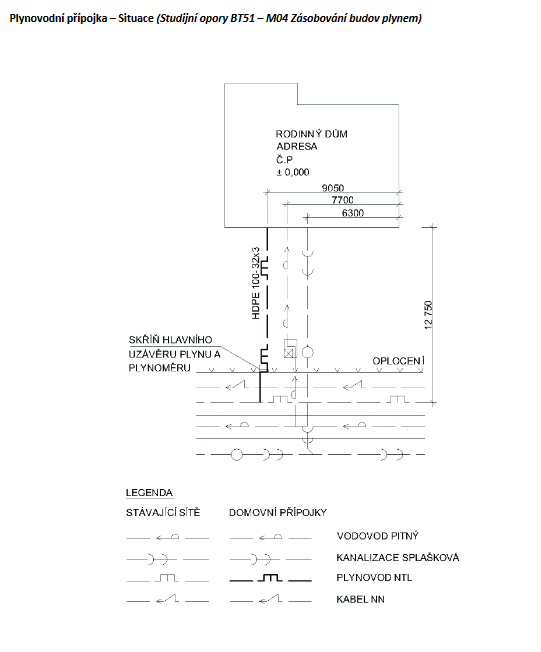 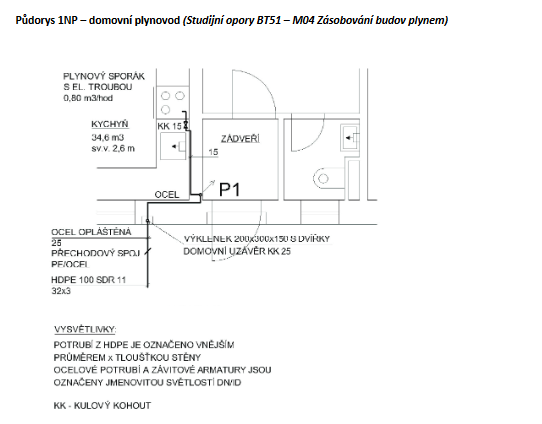 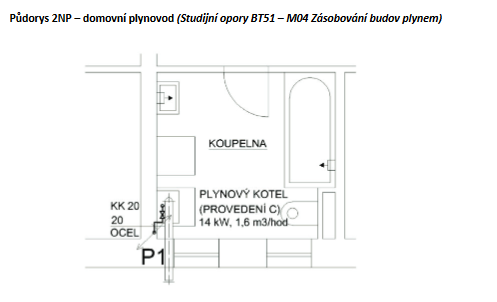 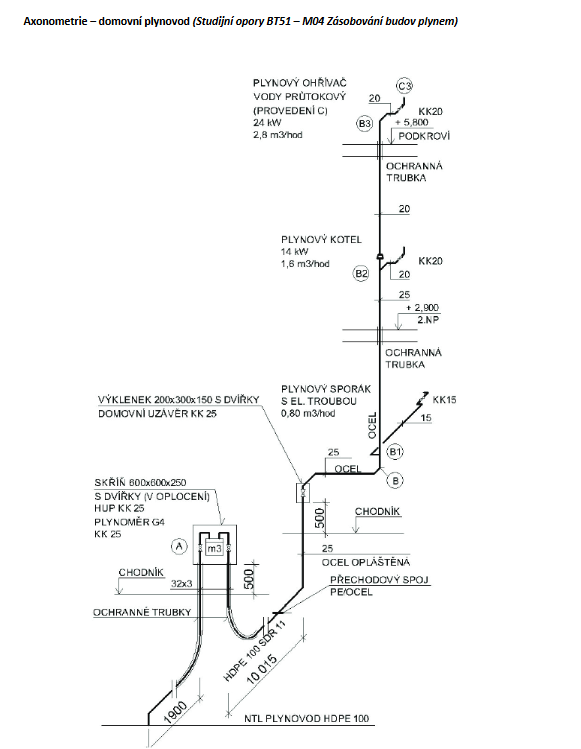 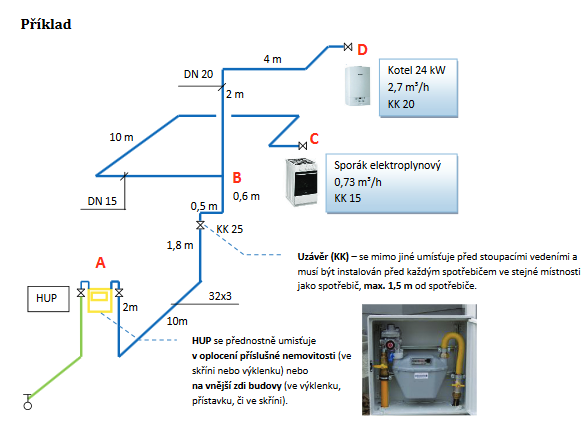 